                             Knowledge Organiser 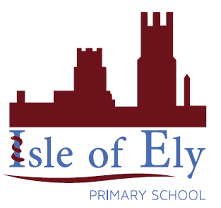                     Year 3 - Autumn Term B                      Science – Animal bodies, including humansThe three diets of animalsThe three diets of animalsThe three diets of animalsHerbivoreCarnivoreOmnivore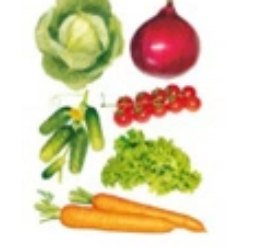 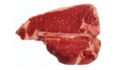 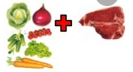 What is a balanced diet? What is a balanced diet? The human body needs a balanced diet to work properly. Good health involves drinking enough water and eating the right amount of foods from the different food groups.The human body needs a balanced diet to work properly. Good health involves drinking enough water and eating the right amount of foods from the different food groups.CarbohydratesThey give us energy. They are found in foods such as bread, potatoes and pasta.ProteinsThese help our bodies to repair themselves. They are found in foods such as fish, meat, nuts, seeds, eggs and cheese.FatsThese help store energy for our bodies. They are found in foods such as butter, cheese and fried foods.FibreIt is important for helping us digest our foods. It’s found in fruit and vegetables.Vocabulary Vocabulary SkeletonThe internal or external framework of bone, cartilage, or other rigid material supporting or containing the body of an animal or plant.FemurThe thigh bone.HumerusThe arm bone between your shoulder and your elbow.ExoskeletonThe external skeleton that supports and protects an animal's body.ContractThe activation of tension-generating sites within muscle fibersRelaxThe time in which a muscle returns to a resting position.MuscleA group of muscle tissues which contract together to produce a forceJointThe connection made between bones in the body which link the skeletal system into a functional whole. They are constructed to allow for different degrees and types of movement.